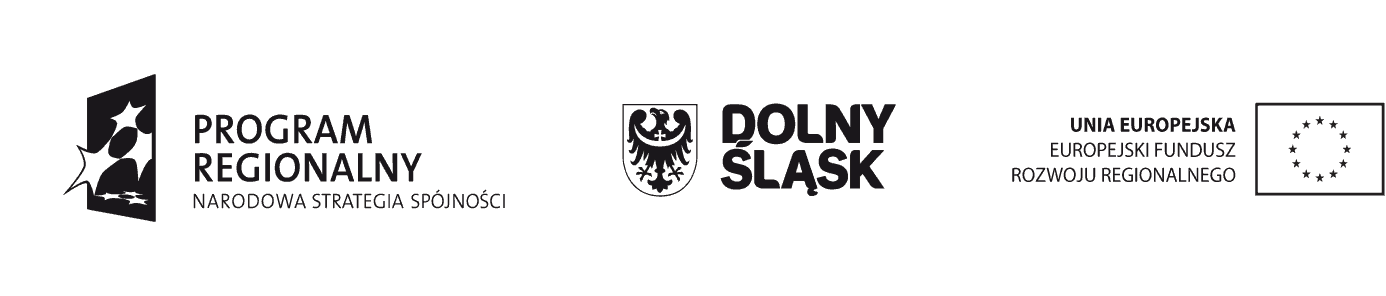 INFORMACJA do zapytania ofertowego z dnia 27.11.2014 dotyczącego wykonania i dostawy materiałów promocyjnych w projekcie pn. „Utworzenie Centrum Edukacji Ekologicznej Stacja Wołów – Natura 2000 w Wołowie ” współfinansowanego przez Unię Europejską w ramach Regionalnego Programu Operacyjnego Województwa Dolnośląskiego na lata 2007-2013Powiat Wołowski informuje, że  w treści w/w zapytania ofertowego  pojawiły się błędy (powtarzające się pozycje w pomocach dydaktycznych). Poprawiona część znajduje się w załączniku: „Formularz asortymentowo-cenowy na pomoce dydaktyczne część 8 – POPRAWIONA”W związku z powyższym, przedłużamy termin składania ofert do 08.12.2014 do godz. 12.00.Do wiadomości:- wszyscy uczestnicy postępowania-a/a